TERMINI DI TESSERAMENTO DILETTANTI s.s. 2022/2023	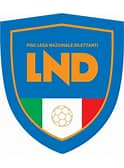 TERMINI DI TRASFERIMENTI DILETTANTI s.s. 2022/2023	TERMINI DI SVINCOLI DILETTANTI s.s. 2022/2023		Settore Giovanile Scolastico30 Giugno 2023“Giovani Dilettanti”31 Maggio 2023“Non Professionisti/e”1 Luglio 2022 - 31 Marzo 2023 (ore 19)Stipula contratto da Professionisti per Non professionistiAutonoma sottoscrizione 1 Luglio 2022 - 31 Luglio 2022 (ore20)Stipula contratto da Professionisti per Non professionistiCon Consenso Soc. Dilett. 1 Agosto 2022- 1 settembre 2022 (ore20)Stipula contratto da Professionisti per Non professionistiCon Consenso Soc. Dilett. 2 Gennaio 2023 - 31 Gennaio 2023 (ore20)Nuovo Contratto da Professionista dopo risoluzione per retrocessione dalla C alla D (art. 117 comma 5 N.O.I.F.)Autonoma sottoscrizione 1 Luglio 2022 – 1 Settembre 2022 (ore20)Con Consenso Soc. Dilett. 2 Gennaio 2023 - 31 Gennaio 2023 (ore20)Calciatori/Calciatrici Italiani e Stranieri Professionisti che hanno risolto il contratto1 Luglio 2022 – 1 Febbraio 2023 (ore 20)Tesseramento possibile trascorsi almeno 30 giorni da ultima gara da Prof.Calciatori/Calciatrici Stranieri Extracomunitari e Comunitari provenienti Federazione Estera e mai Tesserati EsteroEntro il 1 Febbraio 2023Calciatori/Calciatrici Italiani provenienti da Federazione Estera con ultimo contratto da ProfessionistaEntro il 1 Febbraio 2023Calciatori/Calciatrici Italiani provenienti da Federazione Estera con Tesseramento da DilettantiEntro il 31 Marzo 2023Stipula contratto da Professioniste per Non professioniste(Femminile)Autonoma sottoscrizione 1 luglio 2022/31 luglio 2022 (H.20)Con Consenso Società Dilettanti 1 agosto 2022/7 settembre 2022 (H.20)Con Consenso Società Dilettanti 2 gennaio 2022/31 gennaio 2023 (H.20)“Giovani Dilettanti” e “Non Professionisti” Maschili e Femminili tra Società Dilettanti1 Luglio 2022 - 16 Settembre 2022 (ore 19)1 Dicembre 2022 - 23 Dicembre 2022(ore 19)Tra Società Dilettantistiche e Professionistiche “Giovani di Serie” “Giovani Dilettanti”1 Luglio 2022 – 1 settembre 2022 (ore 20)2 Gennaio 2023 – 31 Gennaio 2023 (ore 20)Tra Società Dilettanti Femminili e Società Professionistiche Femminili “Giovani di Serie” e “Giovani Dilettanti”1 Luglio 2022 – 7 Settembre 2022 (ore 20)2 Gennaio 2023 – 31 Gennaio 2023 (ore 20)Risoluzione del Prestito Art. 103 bis tra società Dilettantistiche di “Giovani Dilettanti” e “Non Professionisti”1 Settembre 2022 – 23 Dicembre 2022Se eseguito prima del 1 Dicembre 2022 ulteriore trasferimento entro il 23 Dicembre 2022 Risoluzione del Prestito Art. 103 bis tra società Dilettantistiche e Professionistiche di “Giovani Dilettanti”2 Gennaio 2023 – 31 Gennaio 2023 (ore 20)Ulteriore trasferimento a società dilettantistica entro il 31 Marzo 2023 (ore 19.00)Risoluzione del Prestito Art. 103 bis tra società Professionistiche e Dilettantistiche di “Giovani di Serie”2 Gennaio 2023 – 31 Gennaio 2023 (ore 20)Ulteriore trasferimento a società dilettantistica entro il 31 Gennaio 2023 (ore 20.00)Trasformazione da Temporaneo a Definitivo Art. 101“Non Professionisti” e “Giovani Dilettanti” tra Società Dilettanti 1 Luglio 2022 – 16 settembre 2022 (ore 19)1 Dicembre 2022 – 23 Dicembre 2022 (ore 19)Calciatori e Calciatrici “Giovani di Serie” da Professionisti a Dilettanti2 Gennaio 2023 – 31 Gennaio 2023 (ore 20) ad eccezione dei trasferimenti nel secondo periodo della campagna trasferimenti s.s. 2022/23Calciatori/Calciatrici “Giovani Dilettanti” da Dilettanti a Professionisti2 Gennaio 2023 – 31 Gennaio 2023 (ore 20) ad eccezione dei trasferimenti nel secondo periodo della campagna trasferimenti s.s. 2022/23Svincolo per Rinuncia Art. 107 (da parte di Società)1 Luglio 2022 – 14 Luglio 2022 (ore 19)1 Dicembre 2022 – 15 Dicembre 2022 (ore 19)Svincolo per Accordo Art. 108Non oltre il 15 Giugno 2023 (ore 19) entro 20 gg dalla stipulazioneSvincolo per Decadenza Art. 32-bis15 Giugno 2023 – 15 Luglio 2023 Svincolo per Inattività Art. 109 (Dilettanti)Entro il 15/6/2023